Television PolicyAlthough we do not have a policy of no television within the setting,I limit the time children in my care are permitted to watch television.I ensure that any programmes watched are suitable for all the children in my care.Recent research has shown that excessive watching of TV can actually cause problems for some children.It can affect their social and communication skills, as there is no interaction.We do not have a television in the playroom so it is not readily available or on show for children to see each day so this limits the amount of time children ask to watch television.We do have a television in other rooms that childminding sometimes takes place. Times when children may watch television are -A planned DVD day during school holidays (usually older children)Older after school children (usually over 8) are permitted to watch television for short periods after school if they do not wish to join in planned activities with younger children.If a child is feeling unwell and needs to be separated from the rest of the children in the setting the television can often take their mind off it for a while. They can be in a more comfortable place to rest, i.e. sofa with a blanket until parents arrive to collect or to enable me to deal with the situation.If we have had a particularly busy day children may be allowed to rest on the sofa and watch some television for a short time allowing them to wind down.Please do not ask me to prevent your child watching any television ever while in the setting as this can cause then to feel different from other children and also stop your child taking part in a fun activity, for example interactive DVD,s or educational and fun programmes.Please discuss any issues with me that you may not be comfortable with regarding your child watching television, I am always happy to discuss any problems or concerns with any parent to come to an agreement that suits both parties.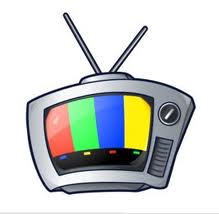 